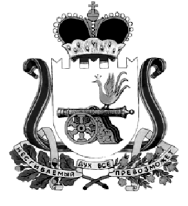 АДМИНИСТРАЦИЯ МУНИЦИПАЛЬНОГО ОБРАЗОВАНИЯ“КАРДЫМОВСКИЙ  РАЙОН” СМОЛЕНСКОЙ ОБЛАСТИ П О С Т А Н О В Л Е Н И Е от ___.____. 2013     №  _____В связи с возникновением Африканской чумы свиней в охотничьем хозяйстве РООиР «Тайга» муниципального образования «Сычевский район» Смоленской области Администрация муниципального образования «Кардымовский район» Смоленской областип о с т а н о в л я е т: 1. Запретить несанкционированную торговлю продукцией животноводства на территории Кардымовского городского поселения Кардымовского района Смоленской области2.Контроль  исполнения настоящего постановления возложить на заместителя Главы Администрации муниципального образования «Кардымовский район» Смоленской области В.В. Плешкова.3. Настоящее постановление вступает в законную силу со дня его подписания и подлежит публикации в районной газете «Знамя труда».О запрете несанкционированной торговли продукцией животноводства на территории Кардымовского городского поселения Кардымовского района Смоленской областиГлава Администрации муниципального образования «Кардымовский район» Смоленской областиО.В. Иванов